Eastmark High School PTOEIN #84-2022664Date: August 24, 2020 via ZoomFundraising MeetingRestaurant nightsCarrie has secured Chick-fil-A for 9-17-20 from 5-7pm on Power & Ray.Drive-thru onlyEHS will get back 15%Amanda has posted on social mediaBahama Bucks, Café Rio, and Panera Bread are in the worksNeed tax forms (W9 or 501c3). Shaundra will send to Carrie.Will try to do 2 per month, on WednesdaysClothing DriveScheduled for 10-17-20Savers on Power and BaselineBrenda and Shaundra have trucks/trailers to useNeed facility use form filled outNeed to email our rep to confirm drop-off timeMiscellaneous Fundraising IdeasMovie night – StuCo already doing oneCandy Gram – this should be done be StuCoCasino NightChristy Tilton knows of a company that will organizeNeed to check with the district. Paul will check on the regulationsCannot be held at school – get space donatedBanners/SponsorshipsCompanies have lower budgets right nowShaundra to ask Kraig if the prices of the banners have changedAdd a link to our website to promote the sponsorOnline Gaming NightShaundra to look into Phoenix Children’s Hospital to get more infoGame Truck NightPostpone to 4-16-21ElevateWill possibly hold a spirit day/night. EHS could receive 20% of the profitsCarrie to ask for specificsTry for during fall breakBoutiqueLauren Woods (realtor) is a good contact for events around the areaQC Boutique is TBD per Amanda11-7-20 Eastmark Yard Sales 11-14-20 Eastmark BoutiqueWould need to promote heavily Pictures with SantaChristy and April Burns both have costumes available for useKids store to buy Christmas giftsPaul said could be done during lunch or after schoolColor Run – JanuaryPopcornShaundra got samples from a company (will give to the teachers)100 bag minimum$8.00/bag profitConcessions – we could sell EHS merchEastmark Boutique – we could have a booth but would need to get inventoryZag Fundraising (Chandler)Cookie doughTumblersDiscount CardsEtcCheck DriveNeed to promoteCori Gagnon said another district school received backlash for doing thisWe could promote a check drive along with a traditional fundraiser as an alternativePaul says to wait until after fall break to schedule anything.Carrie said to avoid doing any fundraising in December.Teacher AppreciationNeed to prepare an official form for teacher requestsPer Liz, all the teachers appreciated the breakfast burritos that we had donated last FridayA suggestion was made to have food (breakfast or lunch items) that could be set out all dayNeed food distributed to the HS bldg. and the JH bldg.If we could do something twice a month, Liz said even a day of just treats would be greatNext MeetingOur next meetings will be held:Monday September 14th, 2020 at 6pm on the learning stairs at EHSMonday September 28th, 2020 at 6pm on the learning stairs at EHS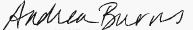 Eastmark High School PTOSecretary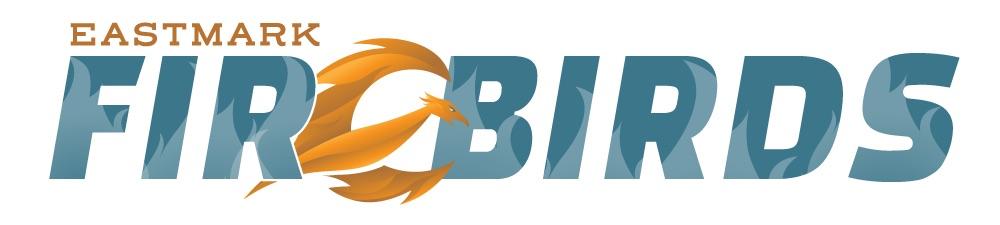 9560 East Ray Road, Mesa, AZ 85212480-474-6959pgagnon@qcusd.orgPresent:Absent:Paul GagnonAmanda ErringtonCarrie LaHaieShaundra ColemanLiz Murray-DavisRoland LaHaieBrenda ColonBo CobarrubiasTiffany ChandlerAmy BurrowsGuillermo LopezHeather ReynagaAndrea BurnsJamie Sawyer